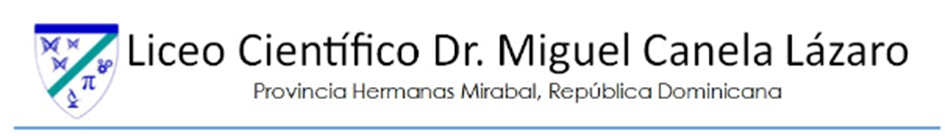                                                           Práctica sobre área 4to grado/ Profesor: Pedro Ureña.                  Nombre: __________________________ Fecha: __________ Equipo: ____________                                                Calcula el área de las siguientes figuras geométricas.                                                                                            La unidad es cm.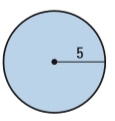 A =2.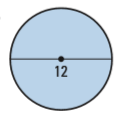 A =3.A =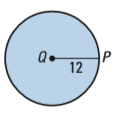 La unidad es cm.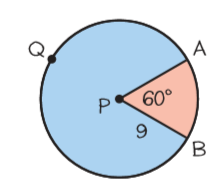 La unidad es cm.5.Halle el área de la región sombreada en la figura =, donde   es el diámetro de la circunferencia más grande.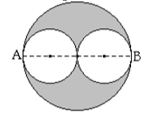 A =6.Calcular el área sombreada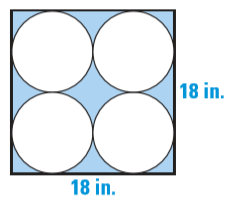 A =7.Calcular el área sombreada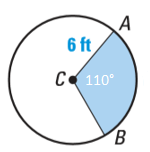 A =8.Calcular el área sombreada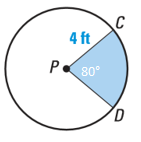 A =8.Calcular el área sombreadaA =9.En un cuadrado ABCD de lado 10 cm se inscriben 2 semicircunferencias, como se muestra en la fi gura. Encuentra el área sombreada.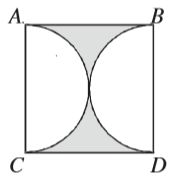 A =10.Encuentra el área de la zona sombreada si AC = cm  y ABCD es un cuadrado.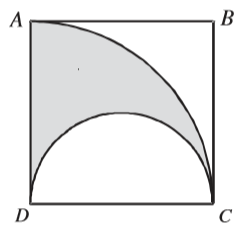 A =11.Se tienen 2 círculos concéntricos, determina el área del anillo circular si el radio de uno de ellos es el doble del otro.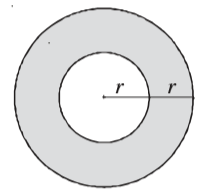 A =12.Determina el área de la zona sombreada en la siguiente fi- gura, si ABDC y DCFE son cuadrados de lado 1 cm.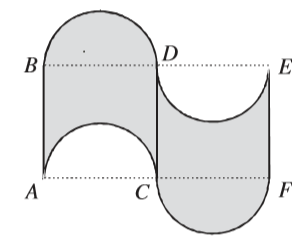 A =12.Determina el área de la zona sombreada en la siguiente fi- gura, si ABDC y DCFE son cuadrados de lado 1 cm.A =13.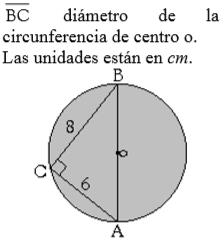 A =14.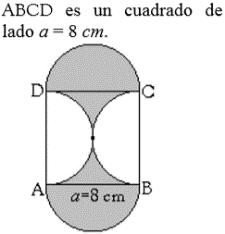 A =15.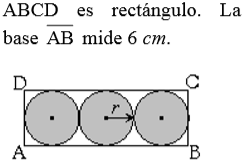 A =15.A =16.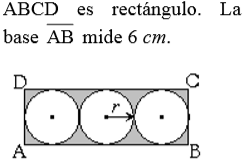 A =11717.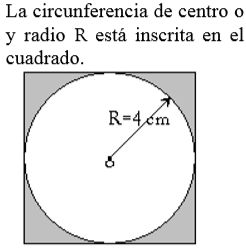 18.Calcular el área sombreada.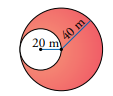 19Calcular el área sombreada.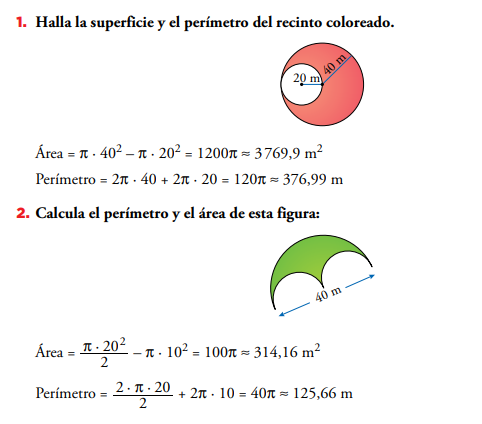 19Calcular el área sombreada.20.Calcular el área sombreada.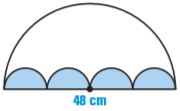 